«Делу время, потехе час» 6-й классПриложение 1Список дел:Умыться.Поесть.Сходить на дополнительные занятия по математике.Работать на уроках.Сделать домашнее задание.Почитать ленту новостей Вконтакте.Поиграть в игру на телефоне.Позвонить бабушке. Погулять с собакой. Нарисовать плакат на конкурс в школе «Великий и могучий русский язык».Приложение 2«Список дел на воскресение».Приложение 3Приложение 4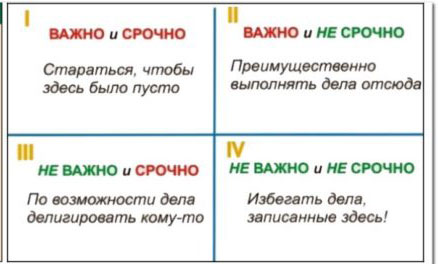 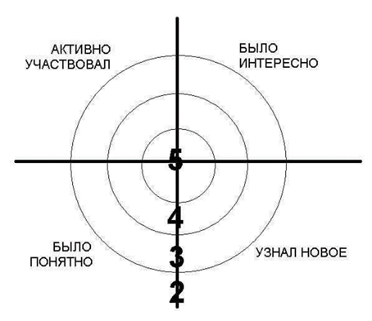 ВремяЧто делал(а)9 0012 0015 00 18 0021 00